Identification du demandeurpour soumettre une demandeLes personnes intéressées sont invitées à faire parvenir leur demande par la poste ou par courriel à l’attention d’Andréanne Boisjoli. Les demandes doivent être envoyées au plus tard à 17 heures, le vendredi, 8 novembre 2019.Andréanne BoisjoliÉquipe METISSCentre de recherche SHERPACIUSSS du Centre-Ouest-de-l’Ile-de-Montréal
(CLSC de Parc-Extension)7085, Hutchison, 3e étageMontréal, QuébecH3N 1Y9514-273-3800 p. 6351andreanne.boisjoli.cdn@ssss.gouv.qc.ca Pour plus d’informations sur l’équipe METISS, consultez notre site Web : www.equipemetiss.com Bourses d’études METISS 2019-2020FORMULAIRE  - DEMANDE Prénom et nom : Adresse:                                                                                                                                                                                                                                                                                                                                                                                                       Téléphone: Adresse électronique: Informations relatives au programme d’étudeNiveauMaîtrise Doctorat Postdoctorat  Autre  (préciser)Titre du programme d’études :Département ou école et Université: Date du début de l’inscription à ce programme:Nom, Prénom et affiliation de la directrice ou du directeur de recherche :*Nom, Prénom et affiliation de la codirectrice ou du codirecteur de recherche (s’il y a lieu) :Titre provisoire du projetDescription du projet de recherche incluant la problématique, les objectifs, la méthodologie et les retombées pour la pratique (2 pages)           Liens du projet avec la programmation de recherche de l’Équipe METISSIdentification de l’axe de recherche METISS dans lequel le projet se situeLiens entre le projet et l’axe de recherche METISS dans lequel il s’inscrit. (env. 10 lignes)Étapes du projet réalisées jusqu’à maintenant (précisez si vous êtes au tout début du projet ou en rédaction, si vous avez soutenu votre projet, etc.). (env. 10 lignes)Échéancier et plan de travail pour la période couverte par la bourse (décembre 2019-décembre 2020 (env. 10 lignes)Activités de diffusion et de transfert des connaissances prévues en lien avec le projet, y compris au CIUSSS du Centre-Ouest-de-l’Ile-de-Montréal (env. 10 lignes)Ce projet conduira-t-il à l’élaboration d’un outil pertinent à la pratique ? Veuillez spécifier SVP. (env. 10 lignes)Engagement (à signer)Si une bourse m’est accordée par l’équipe METISS, je m’engage à :Donner une présentation des résultats de ma recherche lors d’activités organisées par l’équipe METISS (conférence-midi, séminaire, etc.).Mentionner dans mon projet que j’ai bénéficié d’une bourse de l’équipe METISS.Préparer un résumé d’une page de mon projet et le faire parvenir à l’équipe METISS à la fin de mes études. Ce résumé sera diffusé sur le site Web de l’équipe METISS : www.equipemetiss.com Remettre à l’équipe METISS une copie de mon projet terminé.Date : Signature : 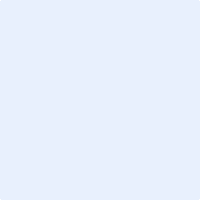 Approbation du (de la) directeur(trice) de recherche (à signer)J’ai lu et j’approuve le projet de recherche ci-joint.Date : Signature Documents à faire parvenir avec la demandeFormulaire «Demande de bourse METISS» complété;Relevé des notes obtenues à la maîtrise et au doctorat;Lettre de recommandation de la superviseure ou du superviseur de recherche (ou de la cosuperviseure ou du cosuperviseur, s’il y a lieu);Curriculum vitae;Preuve d’inscription dans un programme de maîtrise ou de doctorat d’une université canadienne ou étrangère ou, pour les stagiaires postdoctoraux, l’acceptation du projet par l’Équipe METISS. Les boursiers doivent être résidents permanents, citoyens canadiens ou avoir le droit de travailler au sein de son université d’accueil;